דף עבודה: משפחת משהכתבו את שמות בני המשפחה של משה במקומות המתאימים: 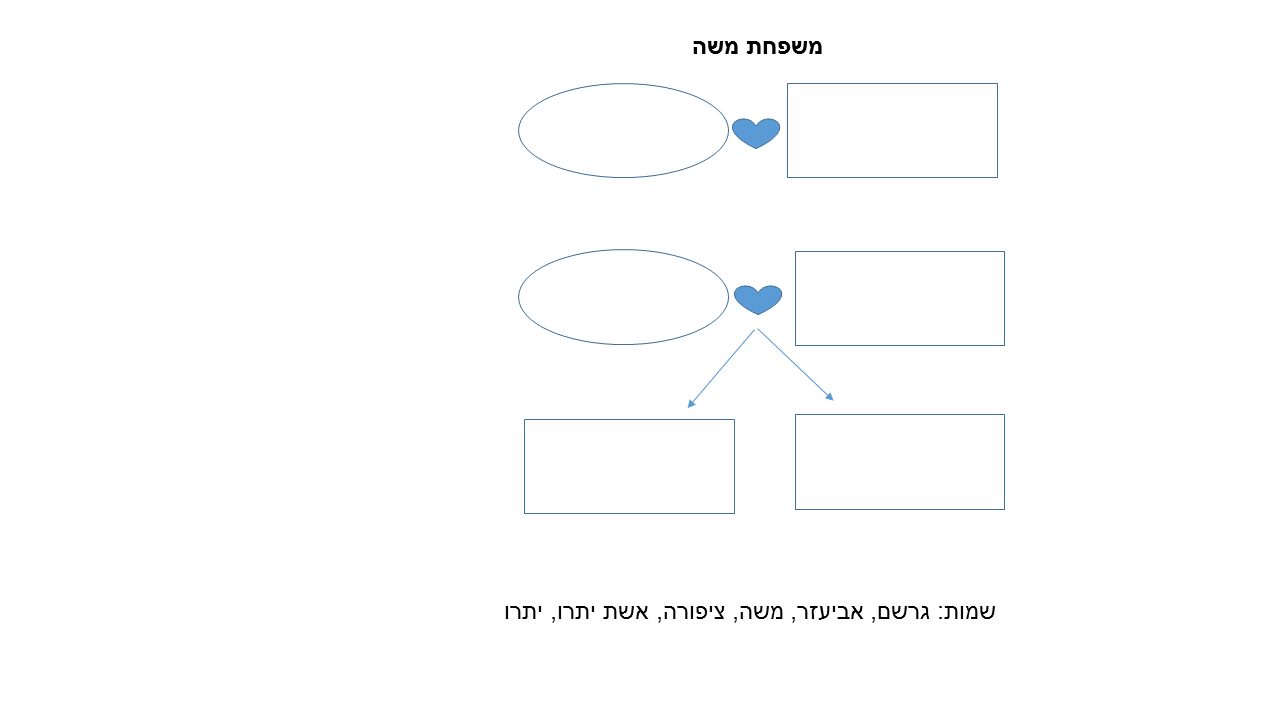 